ЗАКЛЮЧЕНИЕКонтрольно-счётной палаты Дубровского района 
на проект решения Алешинского сельского Совета народных депутатов 
«О бюджете муниципального образования «Алешинское сельское поселение» на 2019 год и на плановый период 2020 и 2021 годов»п. Дубровка20181. Общие положенияЗаключение Контрольно-счётной палаты Дубровского района на проект решения Алешинского сельского Совета народных депутатов «О бюджете муниципального образования «Алешинское сельское поселение» на 2019 год и на плановый период 2020 и 2021 годов» подготовлено в соответствии с Бюджетным кодексом Российской Федерации, Положением «О Контрольно-счётной палате Дубровского района» и иными нормативными актами.Проект решения «О бюджете муниципального образования «Алешинское сельское поселение» на 2019 год и на плановый период 2020 и 2021 годов» внесен Алешинской сельской администрацией на рассмотрение в Алешинский сельский Совет народных депутатов  в установленный срок.	2. Прогноз  социально-экономического развития муниципального образования Алешинского сельского поселения на 2018  год и плановый период 2019 и 2020 годов.  Базой для разработки прогноза социально-экономического развития на 2019 год и на плановый период 2020 и 2021 годов являются основные показатели социально-экономического развития района  за предыдущие годы, итоги за отчетный период 2018 года, сценарные условия развития экономики Российской Федерации на период до 2024 года.В прогнозе учтены приоритеты и задачи, определенные Указом Президента Российской Федерации от 7 мая 2018 года № 204 "О национальных целях и стратегических задачах развития Российской Федерации на период до 2024 года".Прогноз социально-экономического развития муниципального образования на 2019 год и на плановый период 2020 и 2021 годов разработан на вариативной основе в составе базового, консервативного и целевого вариантов. За основу взят базовый вариант прогноза, который предполагает реализацию мероприятий, направленных на обеспечение темпов экономического роста. Будет продолжена реализация денежно-кредитной политики, направленной на сдерживание инфляции, сохранено тарифное регулирование, которые будут способствовать дальнейшему повышению инвестиционной активности частного сектора. Положительная динамика доходов населения будет поддерживать внутренний спрос и рост оборота розничной торговли.Пояснительная записка к прогнозу сформирована по показателям базового варианта прогноза, который взят за основу при формировании бюджета на 2019 год на плановый период 2020-2021 годов.Постоянное население на 01.01.2018 года составляет 463 человека. 3. Анализ соответствия проекта решения Бюджетному кодексу и иным нормативным правовым актамПроект бюджета на 2018 год и на плановый период 2019 – 2021 годов подготовлен в соответствии с требованиями Бюджетного кодекса Российской Федерации, Федерального закона от 06.10.1999 № 184-ФЗ «Об общих принципах организации законодательных (представительных) и исполнительных органов государственной власти субъектов Российской Федерации», Федерального закона от 06.10.2003 № 131-ФЗ «Об общих принципах организации местного самоуправления в Российской Федерации».Пунктом 1,2 проекта решения установлен перечень основных характеристик бюджета муниципального образования  на трехлетний период «общий объем доходов бюджета (в том числе налоговые и неналоговые доходы), общий объем расходов, дефицит (профицит) бюджета, верхний предел муниципального внутреннего долга». В пункте 3, 4, 5, 6 проекта решения с приложениями устанавливаются нормативы распределения доходов, перечень главных администраторов доходов бюджета, а также перечень главных администраторов источников финансирования дефицита бюджета.Пунктами 7, 8, 9 проекта с приложениями устанавливается ведомственная и целевая структура расходов бюджета, распределение расходов по программам и непрограммным направлениям деятельности.Объемы и распределение  межбюджетных трансфертов устанавливаются в пунктах 10, 11 в соответствии с требованиями  Бюджетного кодекса РФ.Пунктом 12 проекта решения устанавливают объемы Резервного фонда Алешинской сельской администрации. Планируемые объемы резервного фонда соответствует требованиям, установленным ст.81 и ст.81.1. Бюджетного кодекса РФ.Пункт 13 проекта решения устанавливает дополнительные основания для внесения изменений в сводную бюджетную роспись бюджета муниципального образования без внесения изменений в решение о бюджете, что соответствует ч.8 ст.217 Бюджетного кодекса РФ. Установлено, глава администрации не вправе принимать в 2018 году решения приводящие к увеличению штанной численности за исключением случаев о наделении дополнительными полномочиями (пункт 13).Пунктом 14, 15  установлено, что глава не вправе принимать решения  приводящие к увеличению штатной численности и  главные распорядители бюджетных средств обеспечивают контроль эффективного и целевого использования бюджетных средств. Источники внутреннего финансирования дефицита, указанные в пункте 16 проекта с приложением соответствуют требованиям ст.95 Бюджетного кодекса РФ.Пункт 17 проекта устанавливает объем муниципального  внутреннего долга на2019 года и плановый период 2020 и 2021 годов.Пунктом 18 решения о бюджете определено, главе Алешинской сельской администрации, предоставляются полномочия по списанию отдельных видов задолженности перед бюджетом муниципального образования в установленном порядке.В пункте 19 проекта определена форма и периодичность представления в Алешинский сельский Совет народных депутатов и Контрольно-счетную палату Дубровского района информации и отчетности об исполнении бюджета муниципального образования  в соответствии с положениями главы 26 Бюджетного кодекса РФ.На основании изложенного, Контрольно-счетная палата приходит к выводу, что проект решения муниципального образования «Алешинского сельского поселения» о бюджете на 2018 год и плановый период 2019 и 2021 годов в целом соответствует Бюджетному кодексу РФ и иным нормативным правовым актам.4. Доходы проекта бюджета муниципального образования Доходы бюджета сформированы на трехлетний период с учетом основных направлений налоговой политики, прогноза социально-экономического развития села на трехлетний период, а также оценки поступлений доходов в бюджет в 2018 году.Доходы бюджета, как указано в ст.39 Бюджетного кодекса РФ, формируются в соответствии с бюджетным законодательством Российской Федерации, законодательством о налогах и сборах и законодательством об иных обязательных платежах. Прогнозирование собственных доходов бюджета осуществлено в соответствии с нормами, установленными статьей 
174.1 Бюджетного кодекса Российской Федерации, в условиях действующего на день внесения проекта решения о бюджете в Совет народных депутатов. Бюджет на трехлетний период прогнозируется с дефицитом  в объеме 753,3 тыс. рублей на 2019 год, 401,2 тыс. рублей на 2020 год, 489,9 тыс. рублей на 2021 год. Доходы бюджета муниципального образования «Алешинское сельское поселение» 2019 года характеризуются к оценке 2018 года повышением 29,2%,  к факту 2017 года понижением доходов на 94,1 процента. Динамика показателей доходной части бюджета в 2017 -2021 годах представлена в таблице4.1 Налоговые и неналоговые доходы Налоговые и неналоговые доходы бюджета (далее - собственные) в 2019 году прогнозируются в объеме 754,0 тыс. рублей, темп роста к ожидаемому исполнению 2018 года составит 119,5%, к исполнению бюджета 2017 года – 5,0 процента. Структура собственных доходов бюджета муниципального образования «Алешинское сельское поселение» за 2017 - 2021 годы представлена в таблице, тыс. рублей.Удельный вес собственных доходов планируемого 2019 года в общем объеме составит 77,1%, что на 6,3 процентного пункта меньше удельного веса оценки исполнении бюджета 2018 года (83,4%).В структуре налоговых и неналоговых доходов бюджета на долю налоговых доходов приходится 84,5%, неналоговых доходов 15,5 процента. Основную долю собственных доходов бюджета  в 2019 году по-прежнему будут составлять  земельный налог 69,0% (520,0 тыс. рублей). Поступление налога на доходы физических лиц в  бюджет на 2019 год прогнозируется в сумме 27,0 тыс. рублей, темп роста 81,8 процента.В основу расчета прогноза единого сельскохозяйственного  налога  на 2019 год принимается оценка  2018 года и  фактически сложившиеся показатели за 2017 год. Поступление в бюджет налога в 2019 году прогнозируется в сумме 70,0 тыс. рублей, что на 10,0 тыс. рублей выше оценки 2018 года. К 2017 году темп роста составит 100,1 процента.Поступление в бюджет налога на имущество физических лиц
в 2019 году прогнозируется в сумме 20,0 тыс. рублей, что на 
2,0 тыс. рублей выше оценки 2018 года. В структуре налоговых доходов бюджета на его долю приходится 3,1 процента.Прогноз поступления земельного налога в 2019 году  взимается по ставкам, установленным в соответствии ст. 394 Налогового кодекса Российской Федерации и применяется к объектам налогообложения расположенным в границах поселений  в сумме 520,0 тыс. рублей (в том числе налог с организаций – 402,0 тыс. рублей и налог с физических лиц – 118,0 тыс. рублей). Ожидаемая оценка 2018 года составит 558,4 тыс. рублейДоходы от использования имущества муниципальной собственности в проекте бюджета на 2019 год занимают 15,5% собственных доходов и прогнозируются в объеме 117,0 тыс. рублей.4.2. Безвозмездные поступления При планировании бюджета муниципального образования на 2019 год и плановый период 2020 и 2021 годов учтены объемы безвозмездных поступлений, предусмотренные проектом решения «О бюджете муниципального образования «Дубровский район» на 2019 и плановый период 2020 и 2021 годов».Структура безвозмездных поступлений в бюджет муниципального образования на 2017 – 2021 годы представлена в таблице.тыс. рублейОбщий объем безвозмездных поступлений на 2019 год предусмотрен в сумме 223,3 тыс. рублей, к оценке бюджета 2018 года – 177,6 процента, к утвержденным назначения 2017 года – 13,4 процента.В общем объеме доходов проекта бюджета безвозмездные поступления составляют 22,8%, что на 18,9 процентного пункта выше оценки 2018 года (16,7%) на 2,2 процента. В структуре безвозмездных поступлений в 2019 году наибольший удельный вес занимают межбюджетные трансферты – 49,3 процента, или 110,0 тыс. рублей.Субвенции в 2019 году прогнозируются в объеме 79,3тыс. рублей, что составляет 35,5% общего объема безвозмездных поступлений. Темп роста к оценке 2018 года – 107,6 процента. 5. Расходы проекта бюджета муниципального образования Объем расходов, определенный в проекте решения «О бюджете Алешинского сельского поселения на 2019 год и плановый период 2020 и 2021 годов» составляет:2019 год – 1730,6 тыс. рублей, 2020 год – 1237,5 тыс. рублей, 2021 год – 1340,2 тыс. рублей.По отношению к оценке расходов на 2018 год, расходы, определенные в проекте на 2019 год  меньше на 87,6%.Информация об объемах расходов бюджета  2017 - 2021 годов представлена в таблице.                                                                                                                        Тыс. рублейПо отношению к объему расходов  утвержденному на 2017 год, расходы, определенные в проекте решения на 2019 год меньше на 47,4%, или на 1561,4 тыс. рублей. Проектом бюджета на 2019 год определено, что расходы будут осуществляться по  9 разделам бюджетной классификации расходов.Расходы бюджета по разделу 01 «Общегосударственные вопросы» спроектированы на 2018 год – 923,9 тыс. рублей, на 2019 год – 925,6 тыс. рублей, на 2020 год – 931,0 тыс. рублей. Анализ динамики расходов бюджета по данному разделу показывает, что расходы 2019 года ниже оценки 2018 года на 51,6% и ниже расходов  2017 года на 20,1 процента.На содержание и обеспечение деятельности аппарата Алешинской  сельской администрации запланировано 712,4 тыс. рублей,  на содержание и обеспечение деятельности главы администрации  442,7 тыс. рублей.  Согласно статье 81 Бюджетного кодекса в расходной части местного бюджета предусматривается создание резервного фонда местных администраций, размер которого не превышает 3 процента общего объема расходов местного бюджета:  2019 год – 5,0 тыс. рублей, 2020 год – 2,0 тыс. рублей, 2021 год – 2,0 тыс. рублей.   В разделе  02 «Национальная  оборона» запланированы расходы (за счет субвенции, полученной из областного бюджета) на осуществление отдельных государственных полномочий по первичному воинскому учету на территориях, где отсутствуют военные комиссариаты  на 2019 год  в сумме – 79,3 тыс. рублей, на 2020 год   – 79,3 тыс. рублей,  на 2021 год  – 79,3 тыс. рублей. Расходные обязательства  по разделу 03 «Национальная безопасность и правоохранительная  деятельность» По подразделу 0310 «Обеспечение пожарной безопасности» предусмотрены расходы по разработанным плановым мероприятиям «Пожарная безопасность и развитие добровольной пожарной охраны на 2019-2021 годы» в сумме 5,0 тыс. рублей на каждый прогнозируемый год.В разделе 04 «Национальная экономика» расходы запланированы на 2019 год в сумме 10,0 тыс. рублей.В разделе 05 «Жилищно-коммунальное хозяйство» предусмотрены расходы  2019 год – 192,3 тыс.  рублей, 2020 год –   42,0  тыс.  рублей, 2021 год – 141,2  тыс.  рублей.На «Образование» по разделу 07 предусмотрены  расходы на каждый планируем год  в сумме 3,0 тыс. рублей, в соответствии с заключенным соглашением по организации и осуществлению мероприятий по работе с детьми и молодежью в поселении.На «Культуру» по разделу 08 в 2019 году запланировано 10,0 тыс. рублей на реализацию мероприятий по охране, сохранению и популяризации культурного наследия.Расходы бюджета по разделу 10 «Социальная политика» спроектированы на 2019 год – 120,0 тыс. рублей, на 2020 год – 15,0 тыс. рублей, на 2021 год – 25,0 тыс. рублей. По данному разделу учтены расходы на выплату муниципальных пенсий лицам, замещавшим муниципальные должности муниципальной службы Дубровского района.Раздел  11 «Физическая культура и спорт» представлен одним подразделом 1102  «Массовый спорт». Расходы на проведение спортивных мероприятий по вовлечению населения в занятия физической культурой и массовым спортом, участие в соревнованиях различного уровня за счет собственных средств бюджета запланированы в сумме по 40,0 тыс. рублей на каждый финансовый год. 6. Экспертиза муниципальной программы В соответствии с Бюджетным кодексом Российской Федерации проект бюджета муниципального образования на 2019-2021 годы сформирован в программной структуре расходов на основе 1 муниципальной программы.Перечень муниципальных программ, подлежащих разработке и реализации органами муниципальной власти на 2019-2021 годы, утвержден постановлением Алешинской сельской администрации от 29.11.2018  №39 и включает 1 муниципальную программу: «Реализация отдельных полномочий муниципального образования «Алешинское сельское поселение» на 2019-2021 годы».Муниципальная программа содержит наименование, периоды реализации, наименования ответственных исполнителей, перечень подпрограмм, цели и задачи муниципальной программы, объем бюджетных ассигнований, ожидаемые результаты реализации муниципальной программы.В составе материалов, направленных для подготовки заключения на проект бюджета на 2019 год и плановый период 2020 и 2021 годов, представлен проект муниципальной программы, срок реализации которой 2019-2021 годы.Распределение расходов бюджета муниципального образования по муниципальной  программе на 2019 - 2021 годы представлены в Приложении №8 к проекту бюджета.            (рублей)          На реализацию  муниципальной программы на 2019 год запланированы средства в объеме 1724,6 тыс. рублей, на 2020 год – 1216,5 тыс. рублей, на 2021 год – 1319,0 тыс. рублей, что составляет 75,7%  общего объема расходов бюджета каждого года. Ответственный исполнитель муниципальной  программы является Алешинская сельская администрация.С паспортом муниципальной программы представлена характеристика текущего состояния отдельных полномочий муниципального образования. Утвержден план реализации  муниципальной программы. Объем финансового обеспечения реализации муниципальной программы на 2019-2021 годы в паспорте муниципальной программы соответствует решению о бюджете.Достижение целей и решение задач муниципальной программы в соответствии с паспортом, характеризуется целевыми показателями (индикаторами). Показатели (индикаторы) муниципальной программы соответствуют целям и задачам, установленным муниципальной программой.Не программная часть бюджета на трехлетний период определена в сумме 48,2 тыс. рублей, в том числе на 2019 год – 6,0 тыс. рублей, 2020 год – 20,9 тыс. рублей, 2021 год- 21,3 тыс. рублей. В нее вошли расходы утвержденные  в резервный фонд администрации, организация и проведение выборов и условно утвержденные расходы.7. Источники внутреннего финансирования дефицита бюджета   Проектом решения Алешинского сельского Совета народных депутатов «О бюджете муниципального образования «Алешинское сельское поселение» на 2019год и на плановый период 2020 и 2021 годов параметры бюджета на трехлетний период сбалансированы по доходам и расходам.  Анализ структуры источников внутреннего финансирования дефицита бюджета, утвержденного на 2018 год,  показывает, что основным источником финансирования дефицита бюджета является изменение остатков средств на счетах по учету средств бюджета.8. ВыводыПроект бюджета на 2019 год и на плановый период 2020 – 2021 годов подготовлен в соответствии с требованиями Бюджетного кодекса Российской Федерации, Федерального закона от 06.10.1999 № 184-ФЗ «Об общих принципах организации законодательных (представительных) и исполнительных органов государственной власти субъектов Российской Федерации», Федерального закона от 06.10.2003 № 131-ФЗ «Об общих принципах организации местного самоуправления в Российской Федерации».Проект решения муниципального образования «Алешинского сельского поселения» о бюджете на 2019 год и плановый период 2020 и 2021 годов в целом соответствует Бюджетному кодексу РФ и иным нормативным правовым актам.9. ПредложенияДанный проект рекомендован к рассмотрению на сессии Алешинского сельского Совета народных депутатов.И.о председателяКонтрольно-счетной палаты       Дубровского района                                                          Н.А. ДороденковаОдин экземпляр заключения получен _________________________                                                                                                      13.12.2018Наименование показателя20172018 оценка201920192020202020212021Наименование показателятыс. рублейтыс. рублейтыс. рублей% к перд. годутыс. рублей% к перд. годутыс. рублей% к перд. годуДоходы всего16676,2905,1977,3108,0836,385,6850,3101,7Налоговые и неналоговые доходы:15006,7779,4754,096,7736,097,6739,0100,4налоговые доходы620,5662,4637,096,2619,097,2622,0100,5неналоговые 14386,2117,0117,0100,0117,0100,0117,0100,0Безвозмездные1669,5125,7223,3177,679,370,079,3100,0Расходы  3292,014148,11730,612,21237,571,51340,2108,3Дефицит (-), профицит (+)+13 384,2-13 243,0-753,35,7-401,253,3-489,9122,12017 год2018 годоценка2019 год2020 год2021 годНалоговые доходы620,5662,4637,0619,0622,0Налог на доходы физических лиц29,226,027,028,030,0Единый с/х налог69,960,070,071,072,0Налог на имущество физ. лиц16,818,020,020,020,0Земельный налог504,6558,4520,0500,0500,0Неналоговые доходы14386,2117,0117,0117,0117,0Доходы от использования муниципального  имущества117,0117,0117,0117,0117,0Прочие доходы от компенсации затрат36,20,00,00,00,0Доходы от продажи земельных участков находящихся в 14233,00,00,00,00,0Итого собственных доходов15006,7779,4754,0736,0739,0Наименование2017 годОценка 2018 года2019 год2020 год2021 годБезвозмездные поступления ВСЕГО, в том числе:1669,5125,7223,379,379,3дотации947,632,034,021,032,0субвенции59,273,779,379,379,3межбюджетные трансферты659,520,0110,00,00,0прочие межбюджетные трансферты3,20,00,00,00,0НаименованиеРз2017 год2018 годоценкапроектпроектпроектНаименованиеРз2017 год2018 годоценка2019 год2020 год2021 год2017 год2018 годоценка2019 год2020 год2021 годОбщегосударственные вопросы011477,72439,91180,01034,21032,4Национальная оборона0259,373,779,379,379,3Национальная  безопасность и правоохранительная деятельность039,770,15,05,05,0Национальная экономика0414,469,010,00,00,0Жилищно-коммунальное хозяйство05623,111220,3192,342,0141,2Образование070,00,03,03,03,0Культура, кинематография08985,7150,510,00,00,0Социальная политика1019,221,6120,015,025,0Физическая культура и спорт11103,0103,040,040,040,0Условно утвержденные расходы0,00,00,018,919,3Итого3292,014148,11730,61237,51340,2Наименование201920202021«Реализация отдельных полномочий муниципального образования «Алешинское сельское поселение» на 2019 год и на плановый период 2020 и 2021 годов»1724617,001216530,001318970,00средства областного бюджета79305,0079305,0079305,00Обеспечение мобилизационной подготовки79305,0079305,0079305,00средства местного бюджета1645312,001137225,001239665,00Создание условий для эффективной деятельности Главы и аппарата администрации1180050,001034233,001032433,00Реализация переданных полномочий по решению отдельных вопросов местного значения поселений в соответствии с заключенными соглашениями в части осуществления внешнего и внутреннего муниципального финансового контроля10000,0010000,0010000,00Реализация переданных полномочий по решению отдельных вопросов местного значения поселений в соответствии с заключенными соглашениями в части формирования архивных фондов поселений5000,005000,005000,00Обеспечение эффективного управления и распоряжения муниципальным имуществом  (в том числе земельными участками), рационального его использования, оценки и признания прав4000,005000,005000,00Расходы на мероприятия в сфере пожарной безопасности5000,005000,00500,00Расходы на содержание, текущий и капитальный ремонт, оформление в муниципальную собственность гидротехнических сооружений, а также их страхование0,000,000,00Утверждение генеральных планов поселения, правил землепользования и застройки, утверждение подготовленной на основе генеральных планов поселения документации по планировке территорий.100000,000,000,000Организация и обеспечение освещения улиц148262,0033529,79100232,00Расходы на мероприятия по благоустройству территории поселения45000,008462,2141000,00Реализация переданных полномочий по решению отдельных вопросов местного значения поселений в соответствии с заключенными соглашениями по организации и осуществлению мероприятий по работе с детьми и молодежью в поселении.3000,003000,003000,00Реализация мероприятий по охране, сохранению и популяризации культурного наследия.1000,000,000,00Выплата муниципальных пенсий (доплат к государственным пенсиям)120000,0015000,0025000,00Реализация переданных полномочий по решению отдельных вопросов местного значения поселений в соответствии с заключенными соглашениями по обеспечению условий для развития на территории поселения физической культуры, школьного и массового спорта, организации проведения официальных физкультурно-оздоровительных и спортивных мероприятий поселения40000,0040000,0040000,00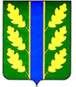 